BIBEK  PERSONAL DETAILSContact – bibek.380284@2freemail.com 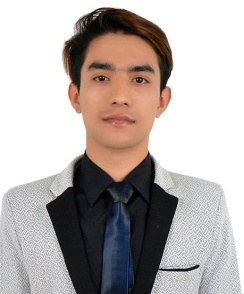 CAREER OBJECTIVESAn immaculately presented, polite and assertive sales assistant who is motivated by being a team player with a common goal, and who has extensive experience of retail sales. Being reliable and organized, I possesses the ability and desire to meet and surpass sales targets, with drive, ambition and determination. I treat every customer as an individual and has a track record of wowing customers with her friendliness. I am currently looking for a chance to progress a retail career within a fast-paced, forward-thinking and highly successful company. EDUCATION2010 completed School Leaving Certificate(SLC) from DANPHE BOARDING SCHOOL, Kathmandu , Nepal.2012 completed High School from SIDDHARTHA GAUTAM COLLAGE , Butwal , Nepal .2015 completed Bachelor’s Degree of Business Studies from NEPAL COMMERCE CAMPUS certified by TRIVHUWAN UNIVERSITY , Kathmandu NepalEXPERIENCE2010 to 2012 worked as Retail Sales Associate in BHATBHATENI SUPERMARKET, Kathmandu, Nepal. (2yrs)2013 to 2015 worked as Retail Sales Associate  in K.D.A. Traders (2yrs) Kathmandu, Nepal.2015 to 2017 worked as Shift In-Charge(Sales Associate) in APPAREL GROUP COMPANY(2years)Dubai , U.A.E.Responsibilities Greeting customers, responding to questions, improving engagement with merchandise and providing outstanding customer service.Operating cash registers, managing financial transactions, and balancing drawers.Achieving established goals.Directing customers to merchandise within the store.Increasing in store sales.Superior product knowledge.Maintaining an orderly appearance throughout the sales floor.Introducing promotions and opportunities to customers.Cross-selling products to increase purchase amounts.CORE COMPETENCIECustomer Service: Be able to gauge and meet the needs of the customerProduct knowledge: Stay up to date on the latest trends in your industry and be able to educate the customer on your brandSales: Ability to increase sales by up selling customers based on the information you have gathered while assisting them.Merchandising: Possess a deep understanding of the best merchandising practices and inventory managementBasic Math skills: Be able to calculate the total price after factoring in sales, discounts, and promotionsLanguage Ability: English , Nepali, HindiComputer skills: MX Excel packageInterest & Hobby  Fashion , Dancing , Adventures and SportsDeclaration: I hereby declare that the details furnished above are true to the best of my knowledge and I shall put in the best of my efforts in order to facilitate the growth of company and myself. Available ImmediatelyApplicant:Bibek Nationality – NepaliLanguage – English ,Nepali , HindiDate of Birth – 18 March 1993Visa Status – Visit Visa (2 years employed in UAE )Gender – Male